HENTE MELK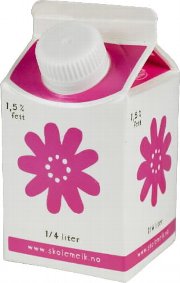 DELE UT FAGBØKER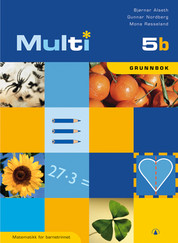 SAMLE INN FAGBØKERDELE UT SKRIVEBØKER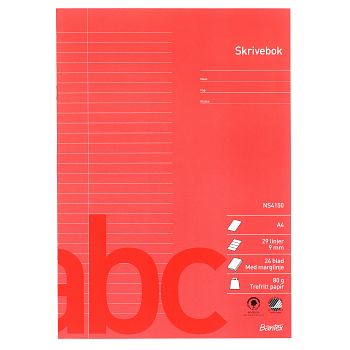 SAMLE INN SKRIVEBØKERBLYANT OG VISK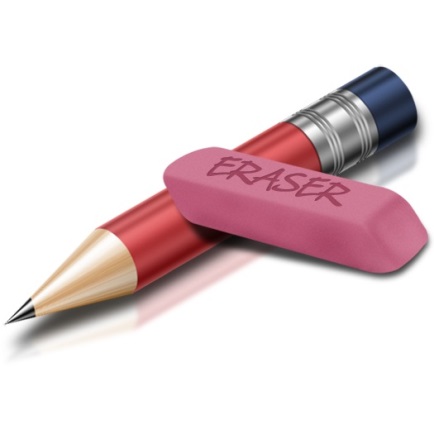 VASKE TAVLEN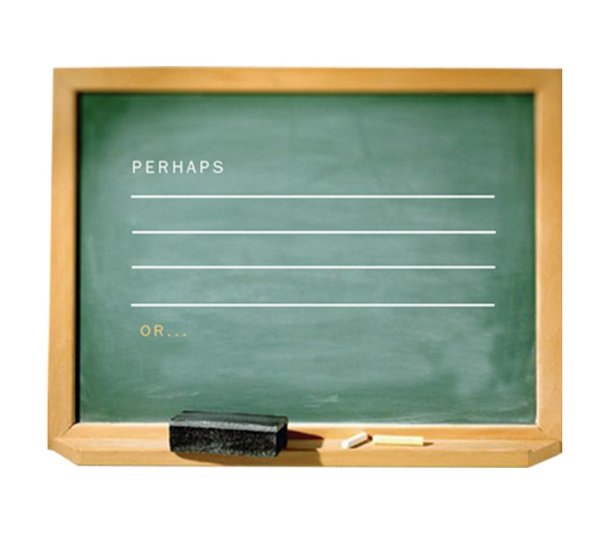 VASKE TAVLENVASKE TAVLENLINJALER ut og inn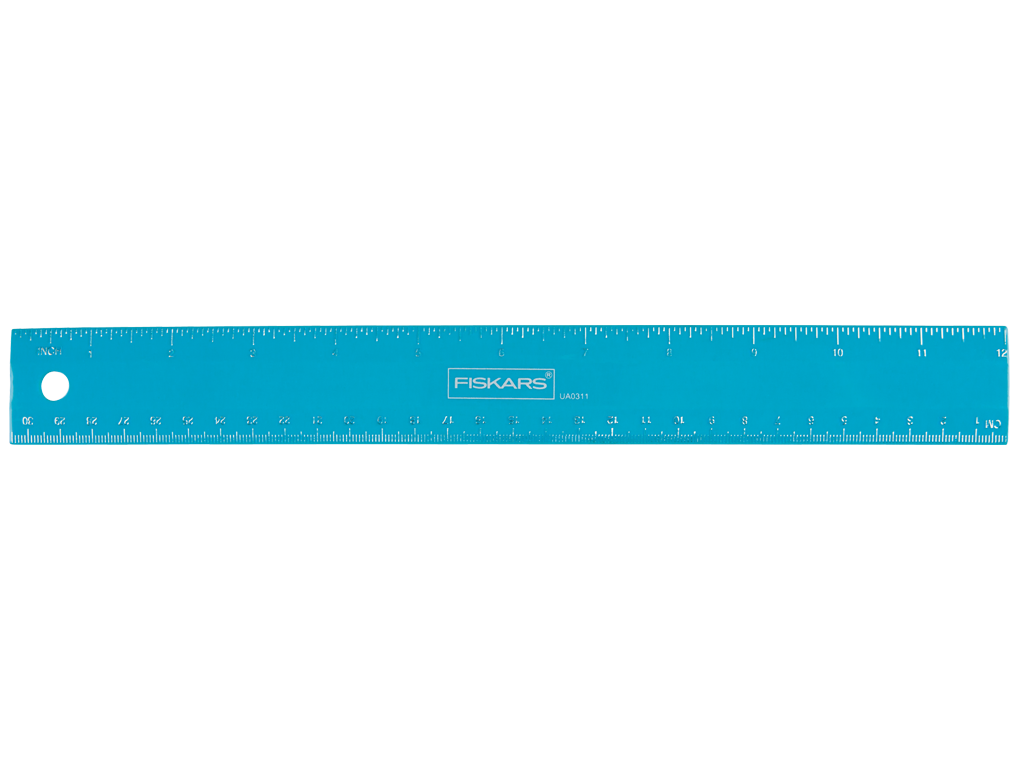 LINJALER ut og innLINJALER ut og innORDEN I GANGEN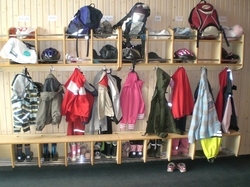 ORDEN I GANGENORDEN I GANGENORDEN I KLASSEROMMETORDEN I KLASSEROMMETNB!Pass på at alle setter stoler på plass, og rydder pulten sin!Orden i BOKHYLLAOrden i BOKHYLLA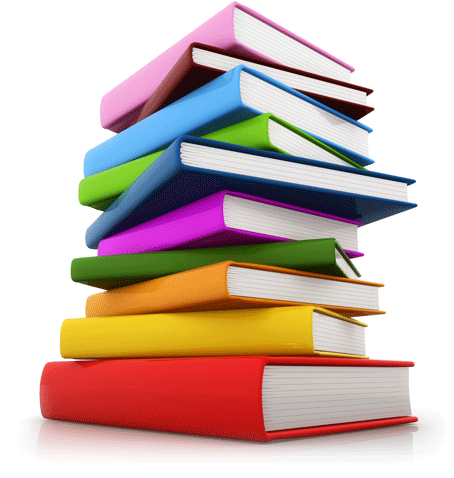 Orden i KARUSELLENOrden i KARUSELLEN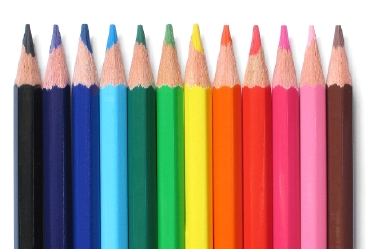 